Table of contentblock_toc()Table of figuresblock_toc(style = "Image Caption"){officedown} exampleTableshead(faithfuld)Table : caption 1figuresggplot(faithfuld, aes(waiting, eruptions)) +
 geom_raster(aes(fill = density))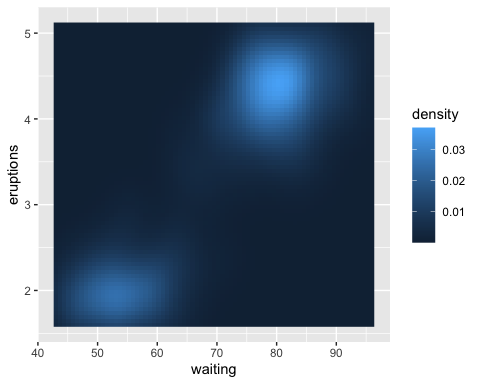 Figure : A boxploteruptionswaitingdensity1.600000430.0032161591.647297430.0038353751.694595430.0044355481.741892430.0049776141.789189430.0054242381.836486430.005744544